             Year 11 Mock Examination Information	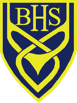 Mock Exams: Afternoon of 5th February – Friday 12th FebruarySubjectNumber of papers &durationTopics examinedImportant information e.g.equipmentIGCSE ICTpaperhours 30 minsDocument ProductionMail mergePresentationsDatabasesPractical paper - taken in an ICT classroom.Revision materials available on Google Classroom.IGCSECompScience1 paper1 hour 45 minsData representationCommunication & internet technologiesHardware & softwareSecurityEthicsRevision materials available on Google Classroom.SQA ICT1 online assessment1 hourTools and techniques used in spreadsheet softwareDesktop versus cloud-based softwareTaken online in an ICT classroom.Revision materials available on Google Classroom.English Lit1 paper1 hour 30 minsPoetry: One poem from the AnthologyDrama: Romeo and Juliet - Passage Based QuestionAnswer both questions.A copy of the poem and the drama passage will be provided.EnglishLanguageFor all students re-sitting English Language in11A511B411B5 One paper2 hours  80 Marks3 SectionsQuestion 1 Comprehension and summary task (30 marks)Question 2 Short-answer questions and language task (25 marks)Question 3 Extended response to reading (25 marks)  Use resources on google classroom and the Paper 1 work you’ve done in your exercise book.Reminder: Question 3 requires your knowledge of the following text types: letter, report, journal, speech, interview and article.MathsWJEC Additional paper(This will be sat by the students that have chosen to take this course)WJEC Intermediate and FoundationAll students that did not achieve a C or above in the recent examinationAll potential topics from WJEC Additional course covered so far. This will include some of the topics covered on the WJEC Higher courseUse the common topics listposted on your Google classroom alongside all of the other resources you have been provided with1 paper. Length TBDTwo papers. One calculator, one non-calculator.Revision material available on Google Classroom.Ruler, protractor, pen/pencil, compass and calculator.ScienceSeparate Sciences (11A1 and 11B1): 3 x 60 min paperCoordinated Core:All students who have been awarded a grade D, E, F, G, or U from sets 2 and 3.1 x 80 min paper.Combined Core:Students from Sets 4, 5 and 6 that achieved grades D, E or F in the recent exam. 1 x 80 minute paper.Entry Level: Students awarded G and U grades in the recent exam from sets 4, 5 and 6.3 x 25 minute papers.Topics from Biology, Chemistry. PhysicsMore specific details will be provided on the google classrooms.Ruler, protractor, pen/pencil, calculator.Art & DesignN/ANo ExamN/ABTEC SportN/ANo ExamN/ADesign & Technology (Product Design)N/ANo ExamN/ADrama1 written paper1 hour 30 mins2 SectionsSection A. Two Faces - 5 questions related to either the performance of characters from the play or its design including lighting, sound, music, or setSection B. Everybody’s Talking About Jamie. A ‘Review Style’ question in which students analyse and evaluate the effectiveness of the acting of two actors in two key scenes. Students must refer to Acting Style, Interaction to Communicate Relationships, and Your Response As an Audience MemberTo prepare for this exam students can access the GCSE Drama Google Classroom where they will find past papers, copies of Two Faces, exam board resource pack on the texts, example questions and videos of Jamie. The students have done lots of preparation on this already through using the Google Classroom. However, should they need anything else they should feel free to ask your teachers.Economics2 papersPaper 1:30 Multiple Choice questions in 45 minsPaper 2:Data response and shortanswer questions in 1 hour 40 minsThese papers cover Sections 1-4 of the syllabus (available on Google Classroom)Black/blue pen, pencil, ruler Calculators can be used.Your green and white Workbook is a good source of revision material.EnterprisepaperhoursComponent 3 - learning aim A, B and CA - Promotional MixB - FinanceC- Cash Flow and BreakevenCalculators can be used. Also, students must have a blue/black pen, pencil, ruler and rubber.To prepare for this, students are to look at Google Classroom at the Comp 3 section, all the information is on there.Geography2 papersPaper 1: 1 hour 45 minsPaper 2: 1 hour 30 minsPaper 1Theme 1 - Population and settlementTheme 2 - The natural environmentTheme 3 - Economic developmentPaper 2Geographical SkillsCalculators can be used. Also, students must have a blue/black pen, pencil, ruler and rubber. www.geog.biz and the Google Classrooms all have revision materials uploaded ready for use.Global Perspectives1 paper1 hour 15 minsThe paper will be 70 marks in totalThere will be 4 questionsThere will be an insert with sources to accompany the paperThe topics will be:Law & CriminalityFamilyEmployment (Miss Parke’s class)Use Google Classroom to prepare for this exam.Use past papers that have been completed in lesson to help with preparation.Use the insert to help you answer all 4 questions.You need a pen and ideally a highlighter to notate key words in the sources.HistorypaperhoursA typical format for a paper 1: 60 marksSection A:League of Nations 4, 6 & 10 markCollapse of Peace 4, 6 & 10 markSection B (A choice of):Weimar Germanyor Nazi Germany 4, 6 & 10 markYou have to do both questions in Section A.A Google Classroom with revision resources has been set up. The code is: pivjrqs.Media1 paperWritten exam 1 hour 30minsSection A: Representations (2, 3, 5, 20 mark). Could be on Advertising or Video Games.Section B: Music (1, 4, 5, 10, 10 mark)Google Classroom and exercise books to use for revision resources.Religious Education1 paper Written exam 1 hour 30 minsThere will a question (Parts A/B/C/D) on each of the four units that we cover:ChristianityBuddhismIssues of Life and DeathIssues of Good and EvilA google classroom with revision resources has been set up. The code is: frio5j6.BBC Bitesize is a good website for revision materials: https://www.bbc.co.uk/bitesiz e/examspecs/z3xvfcwModern Foreign LanguagesGerman 2 papers:Reading Exam:1 hour (F)1 hour 15 mins (H)Writing Exam:1 hour 15 mins (F)1 hour 30 mins (H)French 2 papers:Reading Exam1 hour 15 mins (H)Writing Exam1 hour 15 mins (F)1 hour 30 mins (H)French and GermanAll topics on the 3 themes of:Identity and CultureWales and the World - areas of interestCurrent and future study and employmentThe Listening and Speaking exams will be carried out at dates to be confirmed by the teacher.Music1 Listening paperApprox. 1 hour 15 mins (Depends on the length of musical extracts used by the exam board)Section A:Baroque, Classical, Romantic, 20th Century musical extracts with questions including identifying composer and periodSection B:World Music (Focus Caribbean) but also African, Arabian, Latin American, Chinese, Japanese, Indian, IndonesianSection C:Skeleton scoreSection D:2nd movement of the Mozart Piano Concerto No 21 onlyPen, pencil, rubber.‘Focus on Sound’ resource for revision.PE1 paper1 hour 30 minsAnatomy & PhysiologyHealth, Fitness & TrainingSkill Acquisition & PsychologyCalculator, pen, pencil, ruler.Performing ArtsN/ANo ExamN/A